Preparing for Geography at A-level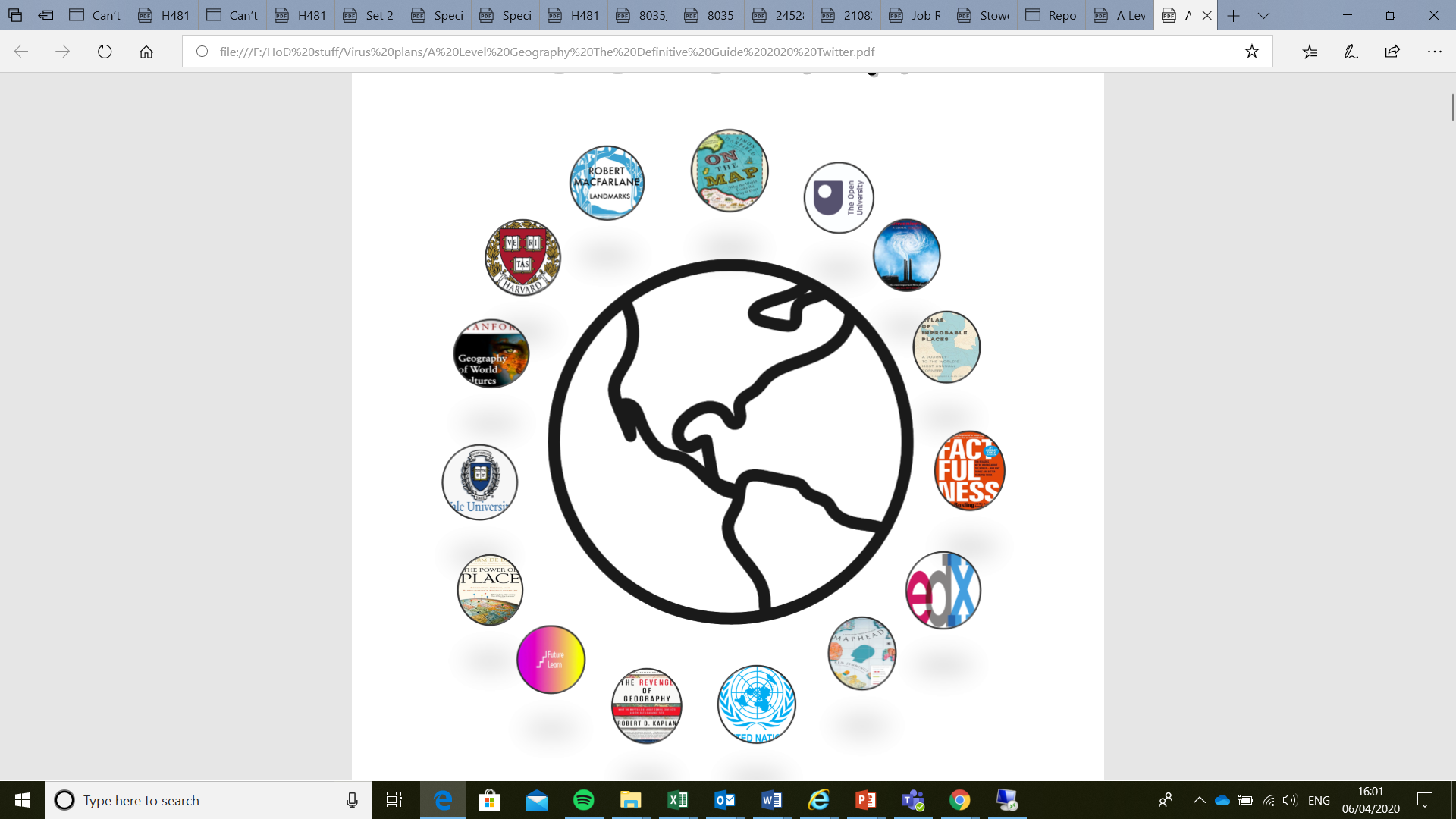 PREPARING FOR GEOGRAPHY AT A-LEVEL:What is the purpose of this guide?  This guide has been designed to help you ‘get ahead’ and prepare for the transition to A-level Geography. More importantly, it provides hundreds, if not thousands of opportunities to further engage with the wonderful subject of geography!  How should I use it?  Imagine it as a geographical pick n mix if you will! You can choose the activities which best suit your learning style, geographical interests, and time commitments.  There is a lot to choose from here, how many activities should I choose?  We recommend you pace yourself throughout this guide. Don’t try and do everything at once. Different activities take different amounts of time. For example, some MOOCS can last between 8-12 weeks. Creating a timetable or designating a set amount of time per day will help maintain structure and focus.   In these strange times, anything you can do to maintain your geographical learning and understanding of the world around you, will be of benefit within your A-level course.  Geography @ Home  There are so many ways to stay engaged with geography between now and starting your A-levels in September. We have compiled a list of our top websites, online newsrooms, podcasts, online courses, journals documentaries, films and even Netflix shows to keep you engaged with geography and develop your geographical understanding. ONLINE NEWS ARTICLES AND JOURNALS   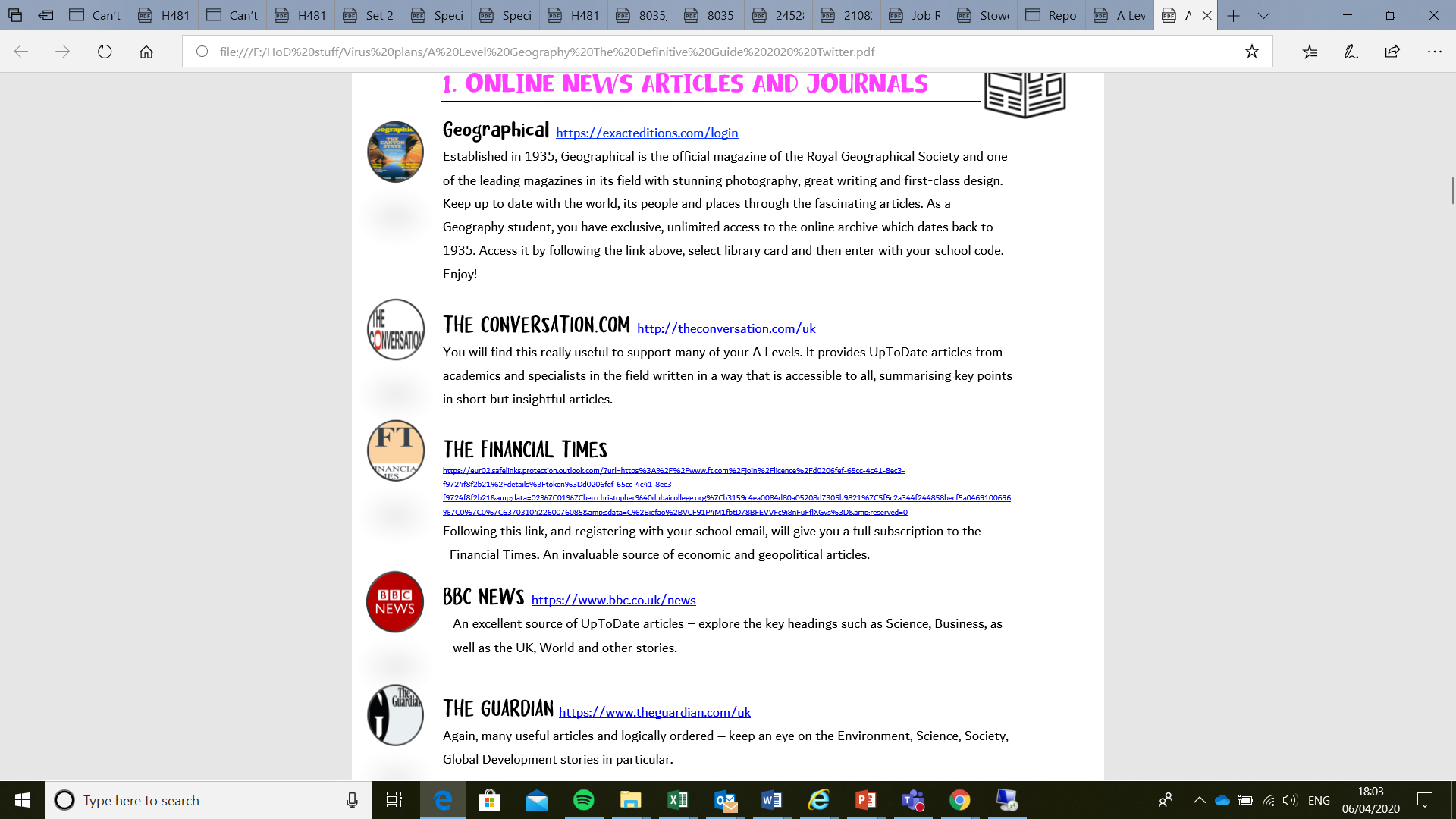 
GEOGRAPHICAL  https://exacteditions.com/login
Established in 1935, Geographical is the official magazine of the Royal Geographical Society and one of the leading magazines in its field with stunning photography, great writing and first-class design. Keep up to date with the world, its people and places through the fascinating articles.  THE CONVERSATION.COM http://theconversation.com/uk
You will find this really useful to support many of your A Levels. It provides UpToDate articles from academics and specialists in the field written in a way that is accessible to all, summarising key points in short but insightful articles.   
THE FINANCIAL TIMES https://enterprise.ft.com/en-gb/secondary-education/Following this link, and registering with your school email, will give you a full subscription to the    Financial Times (Stowe is already registered). An invaluable source of economic and geopolitical articles.  BBC NEWS https://www.bbc.co.uk/newsAn excellent source of UpToDate articles – explore the key headings such as Science, Business, as
well as the UK, World and other stories.  THE GUARDIAN https://www.theguardian.com/uk
Again, many useful articles and logically ordered – keep an eye on the Environment, Science, Society, Global Development stories in particular.        STRATEGIC INTELLIGENCE – World Economic Forum https://intelligence.weforum.org/ – explore  
        and monitor the issues and forces driving transformational change across economies, industries and 
        global issues. 2. PODCASTS…Give your eyes a break at a time when your screen time has increased and pop your headphones in instead to broaden your geographical understanding. These podcasts come highly recommended by and a favourite is the ‘Ask the Geographer’ series.   Costing the Earth – https://www.bbc.co.uk/programmes/b006r4wn/episodes/playerThere are some great podcasts here to pick from on a wide variety of geographical issues including climate change, carbon, urban greening, deforestation, alternative power, plastics etc.   Royal Geographical Society – “Ask the Geographer podcasts”  https://www.rgs.org/schools/teaching-resources/ask-the-expert-podcasts/ A fantastic set of podcasts to keep A Level studies up-to-date with the latest geographical research – pick out some that interest you and give them a go! The Documentary podcast - https://www.bbc.co.uk/programmes/p02nq0lx/episodes/downloadsFrom the BBC, these podcasts investigate global development issues and affairs.  The Inquiry - https://www.bbc.co.uk/programmes/p029399x/episodes/downloads
BBC podcasts exploring the trends, forces and ideas shaping the world beyond the headlines.  Podcasts from Oxford University School of Geography and the Environment – https://podcasts.ox.ac.uk/series/school-geography-and-environment-podcasts These online audio resources consist of lectures, seminars and interviews from the School of Geography and the Environment at the University of Oxford.  
These ones on Climate Change are particularly good: https://podcasts.ox.ac.uk/keywords/climate-changeTalks from the Royal Geographical Society https://www.rgs.org/geography/online-lectures/From microplastics to microfinance, the RGS have released over 50 free geographical talks for you to watch and listen to.   3. ONLINE COURSES  Learning is the best way to stay engaged with the world. Whether you’re looking for a new subject, are seeking out a new skill, or are hoping to get ahead of the curve with some preparation for A-levels, there are hundreds of online courses available to you.		The Royal Geographical Online Lectures -	https://www.rgs.org/schools/teaching-resources/?categories=OnlineLecture&utm_source=School+Members&utm_campaign=e21185bae0EMAIL_CAMPAIGN_2020_03_25_09_19&utm_medium=email&utm_term=0_bd6329754a-e21185bae0-This is a comprehensive catalogue of online lectures facilitated by the Royal Geographical Society. Delivered by academics from leading universities in the UK, you will be spoilt for choice. Titles include: Feeding 9 billion, Digital Technology in Africa, Mobile Middle Classes and Air Quality for all?  The Open University – https://www.open.edu/openlearn/free-courses/full-catalogue The Open University is the leading university for flexible, distance teaching. As part of their OpenLearn programme, more than 1,000 free courses are available online for you to boost your brain. Courses accommodate a range of expertise and time required for study. Most also come with a free statement of participation on completion. Here are some of our suggestions for the geographically minded (click to be taken to the direct course online): Ecology an d Ecosystems, Biofuels , Earthquakes, The Frozen Planet, Introduction to Geology , and W ater and Hu man Health.  Future Learn	– https://www.futurelearn.com/  (highly recommended)Future Learn is a convenient online hub for free online courses. They collate loads of courses from top UK and European universities. You can filter your course search by subject, the amount of time you’d like to spend studying a week, and the duration of your course. Most courses have a set start date, but don’t worry, you can join and work your way through it after it starts. Future Learn is powered by cutting edge research in education, favouring micro-learning principles and interactivity in education. Our top picks (Click to go directly to them):: Ecology and Wildlife Conservation – University of Leeds, Come Rain or S hine: Understanding the Weather – University of Reading, Exploring Our Ocean – University of Southampton. Open Yale Courses	–	https://oyc.yale.edu/Yale provide free and open access to a selection of introductory courses taught by the university’s highly esteemed scholars. Each course comes with high-quality, downloadable lecture videos, as well as suggested readings and problem sets. Here’s some that will certainly appeal to A Level Geographers: The Atmosphere, the Ocean and Environmental Change – Professor Ronald Smith, Philosophy and the Science of Human Nature – Professor Tamar Gendler, Global Problems of Population Growth – Professor Robert Wyman.  UN CC: e-Learn – https://unccelearn.org/UN CC: eLearn is the official United Nations learning partnership for all things related to climate change. They offer self-paced and downloadable courses, meaning you can dip in and out of them as and when you please. There’s an abundance of information on climate change – you can learn about climate policy, green economies, sustainable diets and personal finance, and lots more with these interactive courses. Take a look at some of the examples (Click to access these courses): Introduction to Green Economy, Climate Change and Cities. 3.i MOOCS – Massive Online Open Courses  MOOCS are online courses with a limitless capacity of participators. While they have no prerequisites (hooray), they are not necessarily a doddle. Most are run by leading universities or scientific institutions to challenge you to think differently and more broadly about the subject matter. Most courses are structured into five or six weeks’ worth of study, with around three hours of activity each week. However, you can study at your own pace and even drop in just occasionally to learn something new. They are also show self-discipline and academic engagement… Ivy League Online Courses  https://www.classcentral.com/collection/ivy-league-moocsAn incredible opportunity to study at an Ivy League University! Brown, Columbia, Cornell, Dartmouth, Harvard, Penn, Princeton, and Yale have made thousands of courses available for free. Search their catalogue for a course which links to one of your A Levels or quite simply something which has always interested you! These courses are free, and you will receive a certificate of completion (at a small cost) upon completion. Geography of World Cultures – Stanford University https://itunes.apple.com/gb/itunes-u/geography-of-world-cultures/id384233929?mt=10The purpose of this map-intensive course is to explore the locational dynamics of the world’s languages, religions, and ethnic groupings. We will examine every world region, seeking to understand how places vary from each other with regard to the cultural attributes of their inhabitants. The course will explore the historical forces that have generated cultural diversity and will carefully examine the processes of contemporary transformation. This course is presented in enhanced podcast format: the presentation images are synched with the audio track and will display in the album artwork section of your iTunes application. Exploring Human’s Space- EdX (EPFL) https://www.edx.org/course/exploring-humans-space-an-introduction-to-geographAs the title suggests, this course is a little more conceptual. The aim is to learn about the abstract terms through social science and cartography. Sounds complicated? ‘The aim of this course is to help you feel comfortable with your daily notion of space,’ says Jacques Levy Professor of Geography and Urbanism at EPFL. ‘Firstly, space is about distances, the simplest way to understand it is to connect your daily life, your perceptions and your practices to the concepts of contact and remoteness. You will easily realise that space is omnipotent in your life’. The course is divided into nine distinct sessions, each of which are filmed in a geographically relevant space. This will help some of the abstract notions a little more concrete. First, the course will explore the different types of contemporary space and deconstruct the idea of the city and urbanism. Second, it will assess the function of cartography in the making of these spaces. After 10 weeks, you will be able to read and draw your own maps.  ChinaX - EdX (Harvard University)  https://www.edx.org/course/chinas-political-and-intellectual-foundations-fr-2This course, the first in a comprehensive series on China, introduces you to the history, geography, and culture of the country. Time, space, and identity — enduring issues in Chinese history — are explored. You’ll study China’s early dynasties to understand how physical geography impacted its inhabitants and how the many ethnicities within the country affected Chinese identity. You’ll learn about China’s origins as told in ancient texts and through modern archaeology. You’ll explore the first dynasties during the Chinese bronze age, the many facets of Confucianism and his Analects, and the competing schools of thought that followed. New political and moral ideas appear in Chinese culture in this period — ideas that make up the country’s intellectual foundations and still resonate today. Join us to learn about China’s origins and how early concepts in Chinese culture still matter in the 21st century.Geographical Literature  Evidence suggests that students who read for enjoyment not only perform better in tests than those who don’t, but also develop a broader vocabulary, increased general knowledge and a better understanding of other cultures. It is one of the most valuable things you can do to enhance your academic performance. Remember you can make use of digital books (Kindles/e-Readers) – you don’t have to access hard copies. 4.i Books  Prisoners of Geography (Tim Marshall)  An insightful book which helps understand how physical geography impacts on political reality and really helps to understand how decisions of world leaders have been shaped by geography – a great introduction to geopolitics.  Factfulness: Ten reasons we’re wrong about the world – and why things are better than you think (Hans Rosling)  Hans Rosling has written what is a must-read book from a geography perspective – this takes a more realistic view of the world, presenting issues in fact-based context. It is a rational look at actually how far the world has measurably improved and what’s left to be done.  Divided (Tim Marshall)  Author Tim Marshall attempts to explain why we are living in an age of walls by delving into our past and present to reveal the fault lines that will shape our world for years to come. Another Sunday Times Best Seller from the author.  Unruly Places (Alistair Bonnet)  At a time when Google Maps can take you on a virtual tour of most places on the planet, it’s hard to imagine there’s any unchartered ground left on the planet. Unruly Places goes to some of the most unexpected, offbeat places in the world to re-inspire our geographical imaginations.  
Brick Lane (Monica Ali)  A fictional novel which explores the rich cultural heritage of East London’s Brick Lane. A less academic approach to key urban issues and cultural tensions in inner-city London. 

China’s Asian Dream (Tom Miller)  Combining a concise overview of the situation with on-the-ground reportage from over seven countries, China’s Asian Dream offers a fresh perspective on one of the most important questions of our time: what does China’s rise mean for the future of Asia and of the world?  On the Map (Simon Garfield)  Maps fascinate us. They chart our understanding of the world and they log our progress, but above all they tell our stories. From the early sketches of philosophers and explorers through to Google Maps and beyond, Simon Garfield examines how maps both relate and realign our history.   The Power of Place (Harm De Blij)  The world is not as mobile or as interconnected as we like to think. As Harm de Blij argues in The Power of Plac e , in crucial ways--from the uneven distribution of natural resources to the unequal availability of opportunity--geography continues to hold billions of people in its grip. Incorporating a series of persuasive maps, De Blij describes the tremendously varied environments across the planet and shows how migrations between them are comparatively rare. De Blij also looks at the ways we are redefining place so as to make its power even more potent than it has been, with troubling implications.  The Revenge of Geography (Robert D Kaplan)	NEW YORK TIMES BESTSELLER • In this provocative, startling book, Robert D. Kaplan, the bestselling author of Monsoon and Balkan Gh osts, offers a revelatory new prism through which to view global upheavals and to understand what lies ahead for continents and countries around the world. Landmarks (Robert Macfarlane)	Words are grained into our landscapes, and landscapes are grained into our words. Landmark s is about the power of language to shape our sense of place. It is a field guide to the literature of nature and a glossary containing thousands of remarkable words used in England, Scotland, Ireland, and Wales to describe land, nature, and weather.  Mountains of the Mind (Robert Macfarlane)	Combining accounts of legendary mountain ascents with vivid descriptions of his own forays into wild, high landscapes, Robert McFarlane reveals how the mystery of the world’s highest places has came to grip the Western imagination—and perennially draws legions of adventurers up the most perilous slopes. Notes from a Small Island (Bill Bryson)	Featuring an all-new cover, New York Times bestseller Bill Bryson's hilarious journey through the beloved island nation he called home for two decades. From Downing Street to Loch Ness, this is a delightful look at the United Kingdom.  A History of the World in 12 Maps (Jeremy Brotton)	Jerry Brotton examines the significance of 12 maps - from the almost mystical representations of ancient history to the satellite-derived imagery of today. He vividly recreates the environments and circumstances in which each of the maps was made, showing how each conveys a highly individual view of the world. Brotton shows how each of his maps both influenced and reflected contemporary events and how, by considering it in all its nuances and omissions, we can better understand the world that produced it.   The Phantom Atlas (Edward Brooke-Hitching)	The Phantom Atlas is a guide to the world not as it is, but as it was imagined to be. It's a world of ghost islands, invisible mountain ranges, mythical civilizations, ship-wrecking beasts, and other fictitious features introduced on maps and atlases through mistakes, misunderstanding, fantasies, and outright lies.   Longitude (Dava Sobel)	Longitude is the dramatic human story of an epic scientific quest and of Harrison's forty-year obsession with building his perfect timekeeper, known today as the chronometer. Full of heroism and chicanery, it is also a fascinating brief history of astronomy, navigation, and clockmaking, and opens a new window on our world.   The Happy City (Charles Montgomery)	Charles Montgomery's Happy City is revolutionizing the way we think about urban life. After decades of unchecked sprawl, more people than ever are moving back to the city. Dense urban living has been prescribed as a panacea for the environmental and resource crises of our time. But is it better or worse for our happiness? Are subways, sidewalks, and condo towers an improvement on the car dependence of the suburbs?  Map head: Charting the Weird World of Geography Wonks (Ken Jennings)	Ken Jennings takes readers on a world tour of geogeeks from the London Map Fair to the bowels of the Library of Congress, from the prepubescent geniuses at the National Geographic Bee to the computer programmers at Google Earth. Each chapter delves into a different aspect of map culture: highpointing, geocaching, road atlas rallying, even the “unreal estate” charted on the maps of fiction and fantasy. Jennings also considers the ways in which cartography has shaped our history, suggesting that the impulse to make and read maps is as relevant today as it has ever been.  Atlas of Improbable Places (Travis Elborough)	With beautiful maps and stunning photography illustrating each destination, Atlas of Improbable Places is a fascinating voyage to the world's most incredible destinations. As the Island of Dolls and the hauntingly titled Door to Hell — an inextinguishable fire pit - attest, mystery is never far away. The truths and myths behind their creation are as varied as the destinations themselves. Standing as symbols of worship, testaments to kingships or even the strange and wonderful traditions of old and new, these curious places are not just extraordinary sights but reflections on man's own relationship with the world around us.  4.ii Geographical Reading Lists   Alongside the extensive list above, the Geographical Association (The GA) has very recently produced two reading lists; one human and one physical, separated by topics to give you a feel for people, places and issues. You could dip in and out of particular titles that interest you…  Human Geography Reading List:  https://www.geography.org.uk/write/MediaUploads/Get%20involved/Reading_List_1_Human_Ge ography.pdfPhysical Geography Reading List:  https://www.geography.org.uk/write/MediaUploads/Get%20involved/Reading_List_2_Physical_Geography5.Geographical Films & Documentaries   If you are in need of a respite from you latest online MOOC or Geographical podcast, why not spend some down time with one of the following documentaries or films? Instead of watching re-runs of Friends or keeping up with Joe Exotic on Tiger King, make sure you are even making use of your Netflix and ‘chill’ time by watching something geographical. Your brain absolutely needs to rest but watching any of the following means your brain is still learning and engaging with the subject.    5.i Netflix  Into the Inferno: With stunning views of eruptions and lava flows it captures the raw power of volcanoes.   The Boy who harnessed the wind: About water shortage in Malawi and a boy who makes a windmill to pump water.   Cowspiracy: Investigate the food and meat industry Available on Netflix  Rotten: Docuseries travels deep into the heart of the food supply chain to reveal unsavoury truths   Africa: Documentary series about Africa. Narrated by David Attenborough   Our Planet: Stunning Sir David Attenborough series investigating the different biomes and their varied flora and fauna.  Planet Earth and Planet Earth 2: The Irreplaceable Sir David Attenborough explores some of the world’s different biomes  Blue Planet: More geographical joy from Sir David who takes us deep underwater to explore the world’s oceans and seas.   Wild Caribbean: Explore the turbulent natural history and rich diversity of the Caribbean islands.   The Dark Tourist: David Farrier's eight-part series looks at unconventional destinations across the world. From the radioactive villages of Japan following the 2013 tsunami to the voodoo villages of South Africa. Farrier explores tourist’s dark desires for the ‘never seen before’.   Dirty Money: Dirty Money is a Netflix original television series which tells stories of corporate corruption, securities fraud and creative accounting. ... Each episode focuses on one example of corporate corruption and includes interviews with key players in each story.  Explained: From YouTube sensations, VOX Creators, each episode is 16-18 minutes long with each focusing on a different topic. There are plenty of geographical based ones to choose from including the World’s Water Crisis.   72 Dangerous Places to Live: Get up close and personal with avalanches, fiery volcanoes and other natural disasters and learn why some people choose to live in their destructive paths  5.ii Films	 Before the Flood (2016): Before the Flood, presented by National Geographic, features Leonardo DiCaprio on a journey as a United Nations Messenger of Peace, travelling to five continents and the Arctic to witness climate change first-hand. He goes on expeditions with scientists uncovering the reality of climate change and meets with political leaders fighting against inaction.   An Inconvenient Truth and An Inconvenient Sequel (2006, 2016): These films follow Al Gore on the lecture circuit as the former presidential candidate campaigns to raise public awareness of the dangers of global warming and calls for immediate action to curb its destructive effects on the environment.    The Impossible (2012): The story of a tourist family caught in the destructive and chaotic aftermath of one of the world’s most devastating natural disasters. Based on real life events of the 2004 Boxing Day tsunami which killed 200,000 people.    Slumdog Millionaire (15): A Mumbai teenager reflects on his life after being accused of cheating on the Indian version of ‘Who Wants to be a Millionaire’. Based on life in the slums of Mumbai and the realities of urban life in one of the world’s largest megacities.  favourite of Mr Thomas!   Hotel Rwanda (12): The true story of hotel manager who houses and protects Tutsi refugees – this is a hard-hitting film based on the Rwandan Conflict of the 1990s. The Last King of Scotland (15): Based on the events of the brutal Ugandan dictator Idi Amin’s regime as seen by his personal physician during the 1970s.    Lion (2016):  An Indian man who was separated from his mother at the age of 5 and adopted by an Australian family return home determined to find his birth family. Highlights the realities of slum life.  5.iii Documentaries  There are some great geographical documentaries which will help develop your general geographical knowledge and understanding and help you see what an amazing world we live in. These can be accessed through use of a VPN or for free when in the UK.  BBC iPlayer: bbc.co.uk/iplayer David Attenborough Box Sets        https://www.bbc.co.uk/iplayer/group/p06m42d9The Americas with Simon Reeve  https://www.bbc.co.uk/iplayer/episodes/m00095p0/the-americas-with-simon-reeveSimon Reeve around the world  https://www.bbc.co.uk/iplayer/group/p06rrnkmMediterranean with Simon Reeve https://www.bbc.co.uk/iplayer/episodes/b0bnb6tt/mediterranean-with-simon-reeveITV Player: www.itv.com/hub/itv Britain Underwater: Fighting the Floods          https://www.itv.com/hub/britain-underwater-fighting-the-floods/7a0157Joanna Lumley’s Hidden Caribbean: Havana to Haiti https://www.itv.com/hub/joanna-lumleys-hidden-caribbean-havana-to-haiti/2a7578Channel 4 On Demand: www.channel4.com  When the Immigrants Leave (Dispatches) https://www.channel4.com/programmes/dispatches/on-demand/69555-001China’s Lonely Hearts (Unreported World) https://www.channel4.com/programmes/unreported-world/on-demand/56011-011The world’s dirtiest river (Unreported world) https://www.channel4.com/programmes/unreported-world/on-demand/58399-001Forests of Fear (Unreported World) - https://www.channel4.com/programmes/unreportedworld/on-demand/69224-006Hurricane Hell (Unreported World) https://www.channel4.com/programmes/unreportedworld/on-demand/69224-007The World’s Dirtiest Air (Unreported World) https://www.channel4.com/programmes/unreported-world/on-demand/6719TED TALKSSOME RECOMMENDED TALKS:How megacities are changing the map of the world (Parag Khanna) – explores how
 economic ties/ digital connectivity are more important than geographical constraints such as
 national borders. For more wonder, rewild the world (George Monbiot) – presents the case for 
rewilding ecosystems (based on the reintroduction of Wolves in Yellowstone National Park
 case study)Maps that show us who was are (not just where we are) (Danny Dorling)
 – using cartograms of maps contorted by the type of data they show The danger of a single story (Chimamanda Ngozi Adichie) – an interesting
 exploration of how misunderstandings are generated – looking at how impressionable
 we are when confronted with a single story about another country. Social maps that reveal a city’s intersections – and separations (Dave Troy)
 – looks at what we can learn about cities by looking at what people share online. TED TALK COLLECTIONS:A collection of TED Talks on the topic of Climate Change A collection of TED talks on the topic of Global Development A collection of TED Talks on Natural DisastersA collection of TED talks on Inequality A collection of TED talks on Global IssuesA collection of TED talks on EnvironmentA collection of TED talks on Cities 6. Geographical Essays & Competitions   When students write for teachers, it can feel like an assignment. When they write for a real purpose, they are empowered! Student writing contests are an easy and inspiring way to try writing for an authentic audience. On the other end is a real panel of judges, and also the possibility of prize money!	We’ve gathered a list of student writing contests with a geographical twist. Your teachers will be happy to support you with your entry. Furthermore, essays and competitions are a great way to explore your subject of interest in greater depth and allows you to develop and experience independent study skills which are needed at university.	  The Royal Geographical Society’s: Young Geographer of the Year Competition   (Stowe have had 2 award winning entries in the past two years for this…) https://www.rgs.org/schools/competitions/young-geographer-of-the-year/The Young Geographer competition, run by the Royal Geographical Society and Journal ‘Geographical’, has been running for over 20 years and in 2019 over 15,000 young people took part. This year’s Young Geographer of the Year competition gives young people the chance to explore the potential that geography holds. The competition this year is asking young people to explore their wider geographical horizons by providing entries to explore the geography of 'The world beyond my window' and the A-level entry should be submitted as an Esri Storymap.  Lucy Cavendish Essay Prize on Contemporary Issues – University of Cambridge  https://www.lucy.cam.ac.uk/sites/default/files/inlinefiles/Lucy%20Cavendish%20Essay%20Prize%20in%20Contemporary%20Issues%202020_0.pdf The Lucy Cavendish Essay gives you the choice of 4 contemporary titles to address in 10001500 words. With a cash prize pot of £200 and the lure of digging your teeth into a hot global topic, this isn’t an essay to be missed!   The Bank of England & Financial Times School Blog Competition  https://www.bankofengland.co.uk/education/competitions/ftblog/school-blog-2019-2020 The Bank of England in partnership with the Financial Times invite school and college students, aged between 16 and 19, to send a blog of up to 500 words on this year's theme: the economy and climate change. Whilst this term’s competition has closed, they are released on a termly basis. Keep your eyes peeled! Cash prizes along with your blog featuring on the Bank of England’s website are surely good enough reasons to get involved!7. Geographical Websites   These websites have been designed to help students ‘get ahead’ and to prepare themselves for the transition to A-level studies.  Royal Canadian Geographical Society’s Online Classroom https://onlineclassroom.cangeoeducation.ca/ Every week, new activities and resources will be shared to make learning from home, or teaching at a distance, easy and fun. Come back regularly to see what’s been added. We highly recommend the soon to begin ‘The Anthropocene Education Programme’.  The Royal Geographical Society’s ‘Geography at Home’ https://www.rgs.org/schools/teaching-resources/geography-at-home/ This page provides an overview of the Society's support and resources, whilst highlighting other online geography-related learning opportunities that you might find useful. We particularly love their online lecture catalogue.Dynamic Earth Online  https://www.dynamicearth.co.uk/learning/dynamicearthonlineDynamic Earth will be sharing a series of fun and thought-provoking content that will range from hands-on experiments that you can carry out at home, through to fascinating insights about the history of our planet and the science behind climate change. 